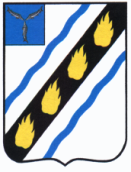 АДМИНИСТРАЦИЯСОВЕТСКОГО МУНИЦИПАЛЬНОГО ОБРАЗОВАНИЯ
СОВЕТСКОГО МУНИЦИПАЛЬНОГО РАЙОНА САРАТОВСКОЙ ОБЛАСТИ
П О С Т А Н О В Л Е Н И Еот 03.07.2020 № 68     р.п. СоветскоеО внесении изменений в постановление администрации Советского муниципального образования от 17.06.2019 № 45Руководствуясь Федеральным законом от 02.05.2006 № 59-ФЗ «О порядке рассмотрения обращений граждан в Российской Федерации» и Уставом Советского муниципального образования, администрация Советского муниципального образования ПОСТАНОВЛЯЕТ:	1. Внести в постановление администрации Советского муниципального образования от 17.06.2019 № 45 «Об утверждении Положения об организации личного приема, порядка рассмотрения и ведения делопроизводства по обращениям граждан (индивидуальных и коллективных), объединений граждан, юридических лиц в администрации Советского муниципального образования» следующие изменения: 	- раздел 4 дополнить п. 4.18. следующего содержания:	«4.18. В случае необходимости рассматривающие обращение государственный орган, орган местного самоуправления или должностное лицо может обеспечить его рассмотрение с выездом на место.»;	- раздел 8 изложить в следующей редакции:	«8. Ответственность за нарушение настоящего Положения	8.1. Лица, виновные в нарушении настоящего Положения, несут ответственность, предусмотренную законодательством Российской Федерации.	8.2. Гражданин имеет право на возмещение убытков и компенсацию морального вреда, причиненных незаконным действием (бездействием) государственного органа, органа местного самоуправления или должностного лица при рассмотрении обращения, по решению суда.8.3. В случае, если гражданин указал в обращении заведомо ложные сведения, расходы, понесенные в связи с рассмотрением обращения государственным органом, органом местного самоуправления или должностным лицом, могут быть взысканы с данного гражданина по решению суда.».	2. Настоящее постановление вступает в силу со дня его официального обнародования в установленном порядке.  Глава администрации  Советского муниципального образования			        Е.В. Дьяконова